СОВЕТ ДЕПУТАТОВ МУНИЦИПАЛЬНОГО ОКРУГА ЛЕФОРТОВОРЕШЕНИЕ19 ноября 2019 г. № 210-33О согласовании установки ограждающих устройств на придомовой территории многоквартирного дома по адресу:г. Москва, Энергетическая ул., д. 20В соответствии с пунктом 5 части 2 статьи 1 Закона города Москвы от 11 июля 2012 года № 39 «О наделении органов местного самоуправления муниципальных округов в городе Москве отдельными полномочиями города Москвы», постановлением Правительства Москвы от 2 июля 2013 года № 428-ПП «О порядке установки ограждений на придомовых территориях в городе Москве», рассмотрев материалы по установке ограждающих устройств на придомовой территории многоквартирного дома по адресу: г. Москва, Энергетическая ул., д. 20Совет депутатов решил:1. Согласовать установку ограждающих устройств за счет собственных средств собственников помещений на придомовой территории многоквартирного дома по адресу: г. Москва, Энергетическая ул., д. 20, согласно прилагаемой схеме размещения.2. Направить копию настоящего решения в Департамент территориальных органов исполнительной власти города Москвы, управу района Лефортово и уполномоченным собственниками лицам Л.А. Соколовой и Е.С. Лебедевой не позднее 5 рабочих дней с даты его принятия.3. Опубликовать настоящее решение в приложении «Муниципальный вестник Лефортово» газеты «Лефортово», бюллетене «Московский муниципальный вестник» и разместить на официальном сайте www.sovmunlef.ru.4. Контроль за исполнением настоящего решения возложить на главу муниципального округа Лефортово М.Ю. Суркова.Глава муниципального округа Лефортово 							          М.Ю. СурковПриложение   к решению Совета депутатов                   муниципального округа Лефортовоот 19 ноября 2019 года № 210-33Место размещения ограждающих устройств: г. Москва, Энергетическая ул., д. 20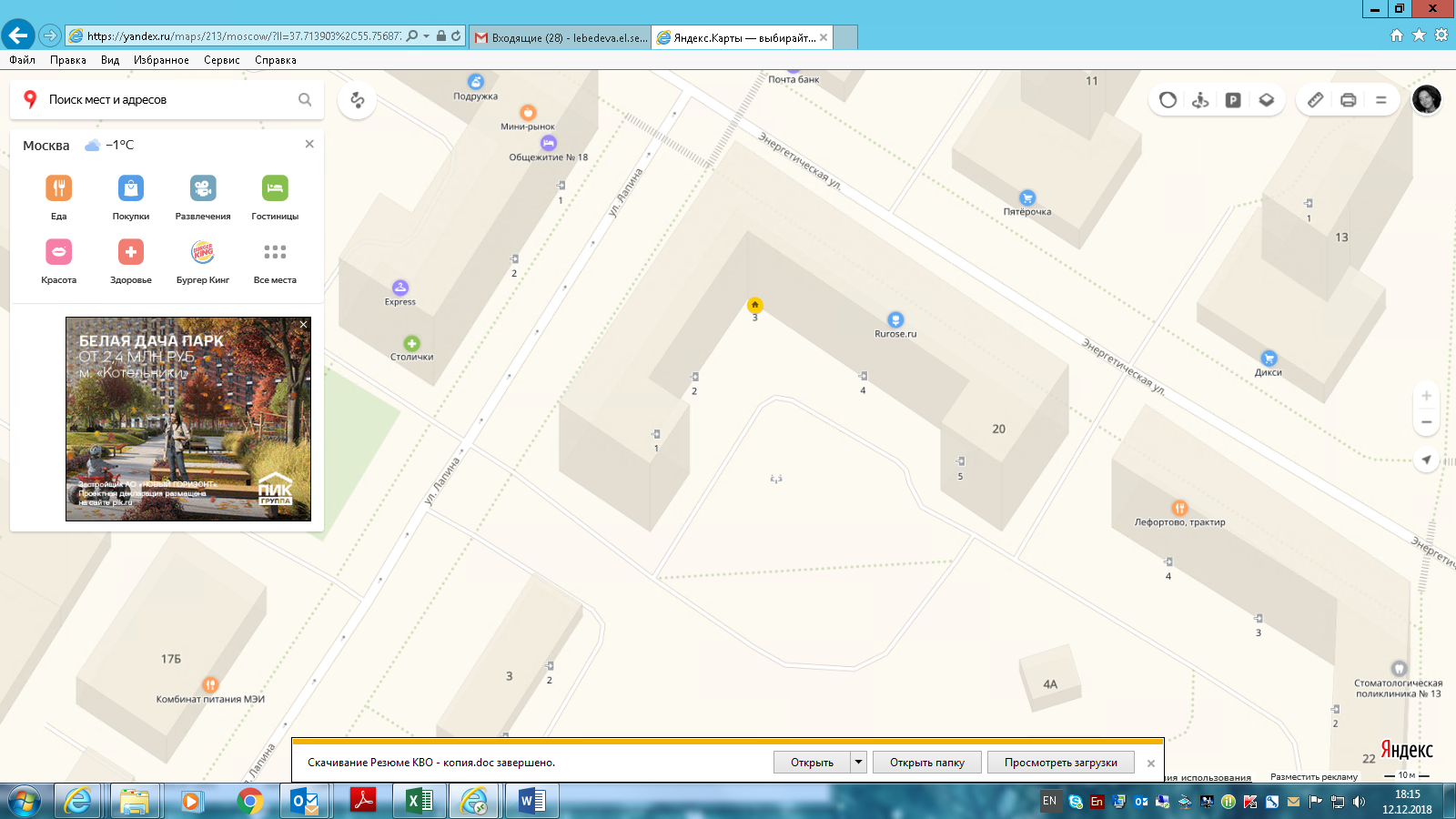 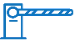 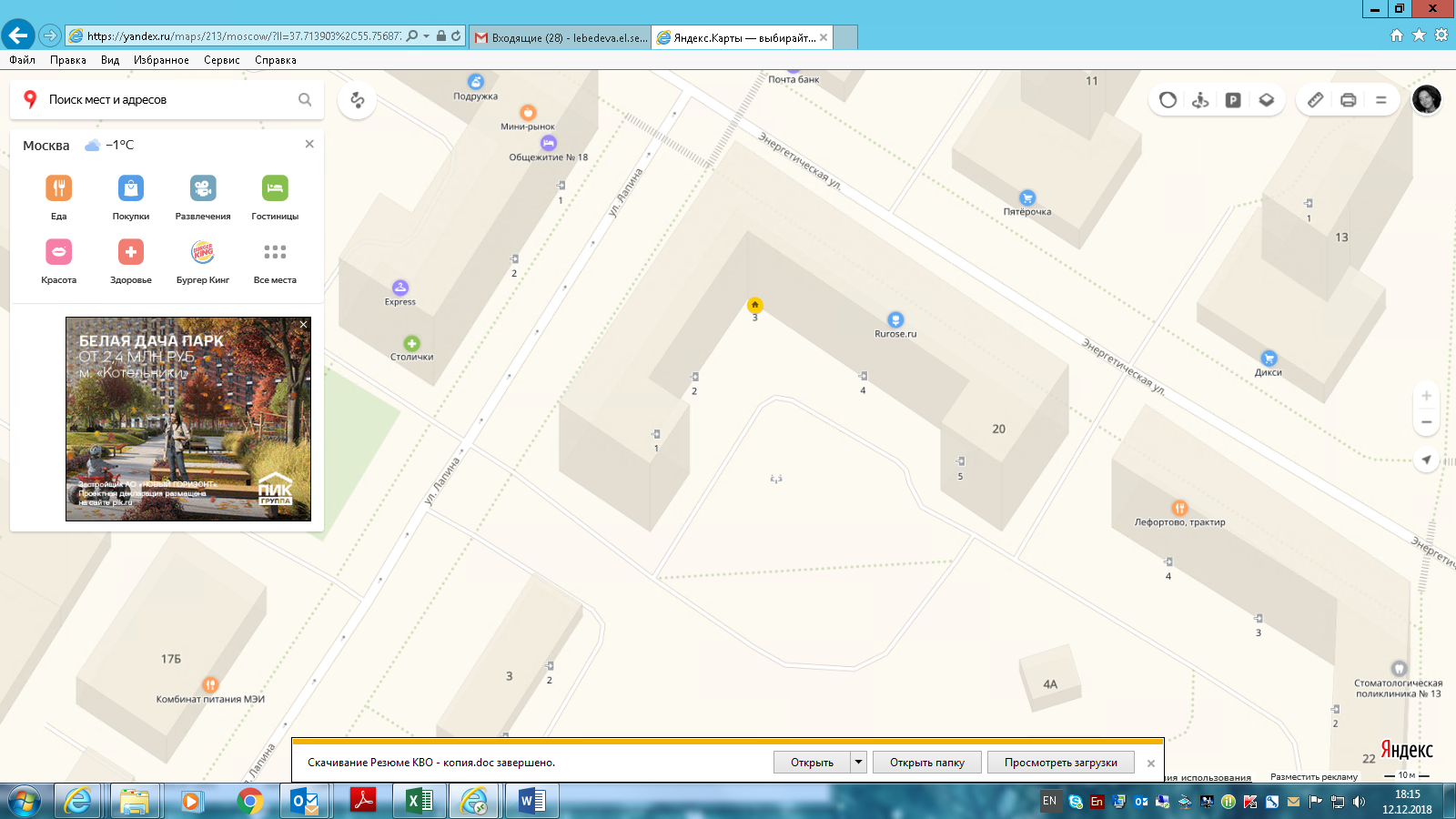 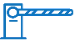 